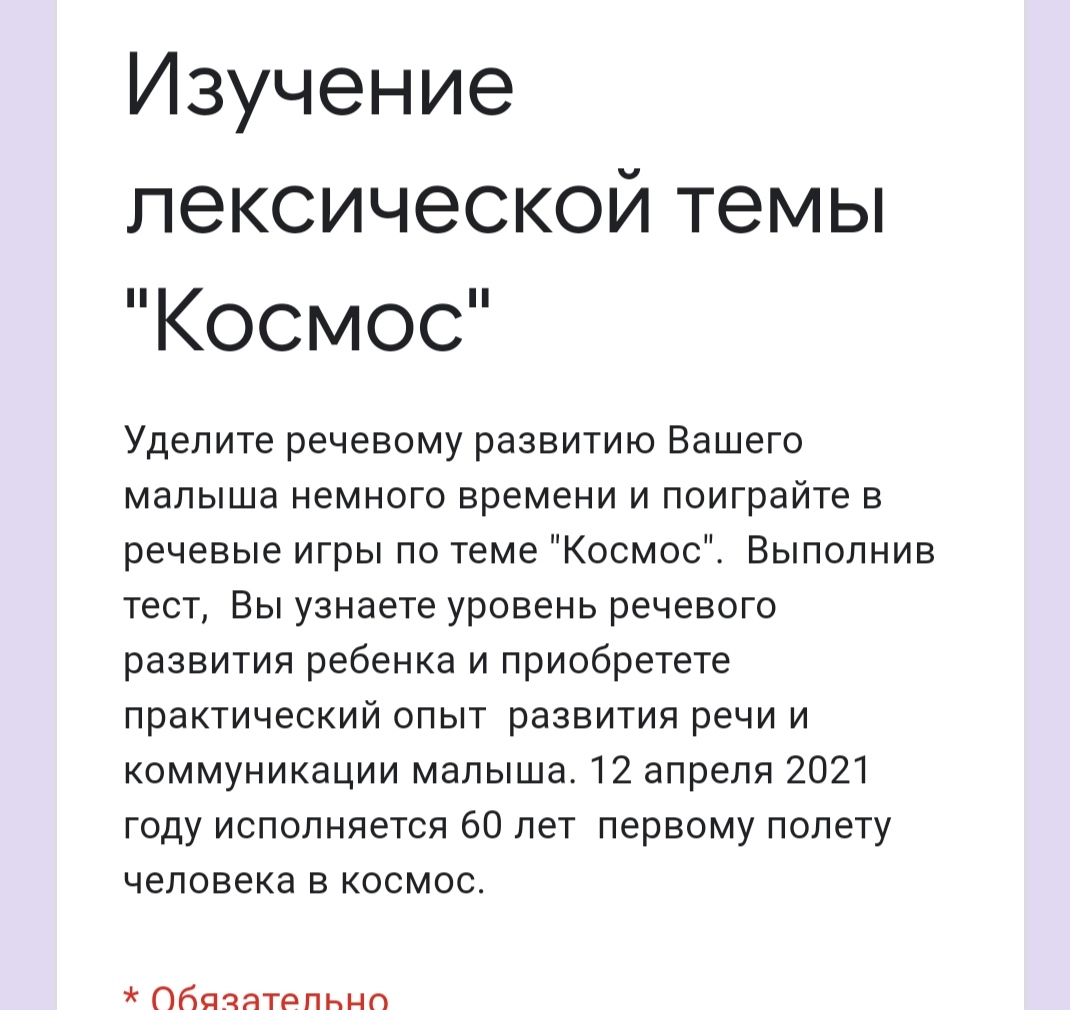 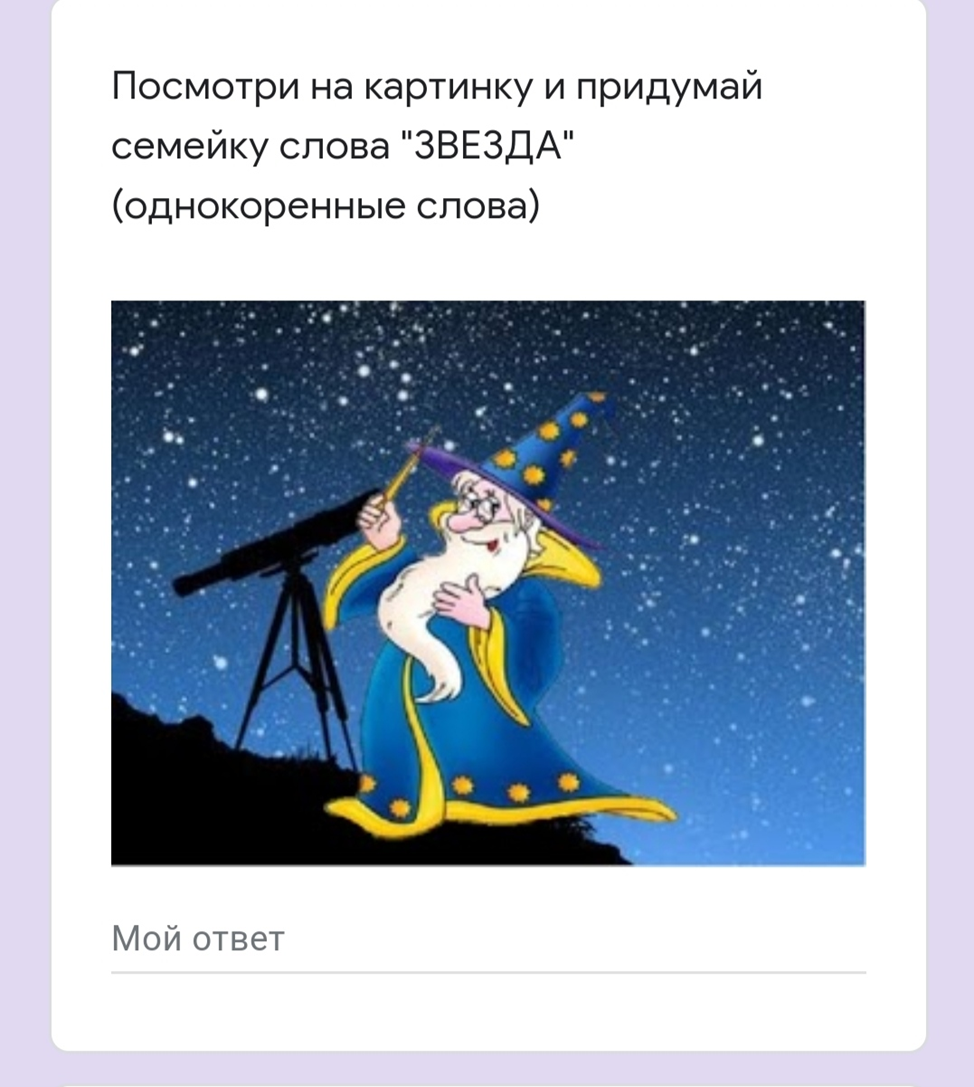 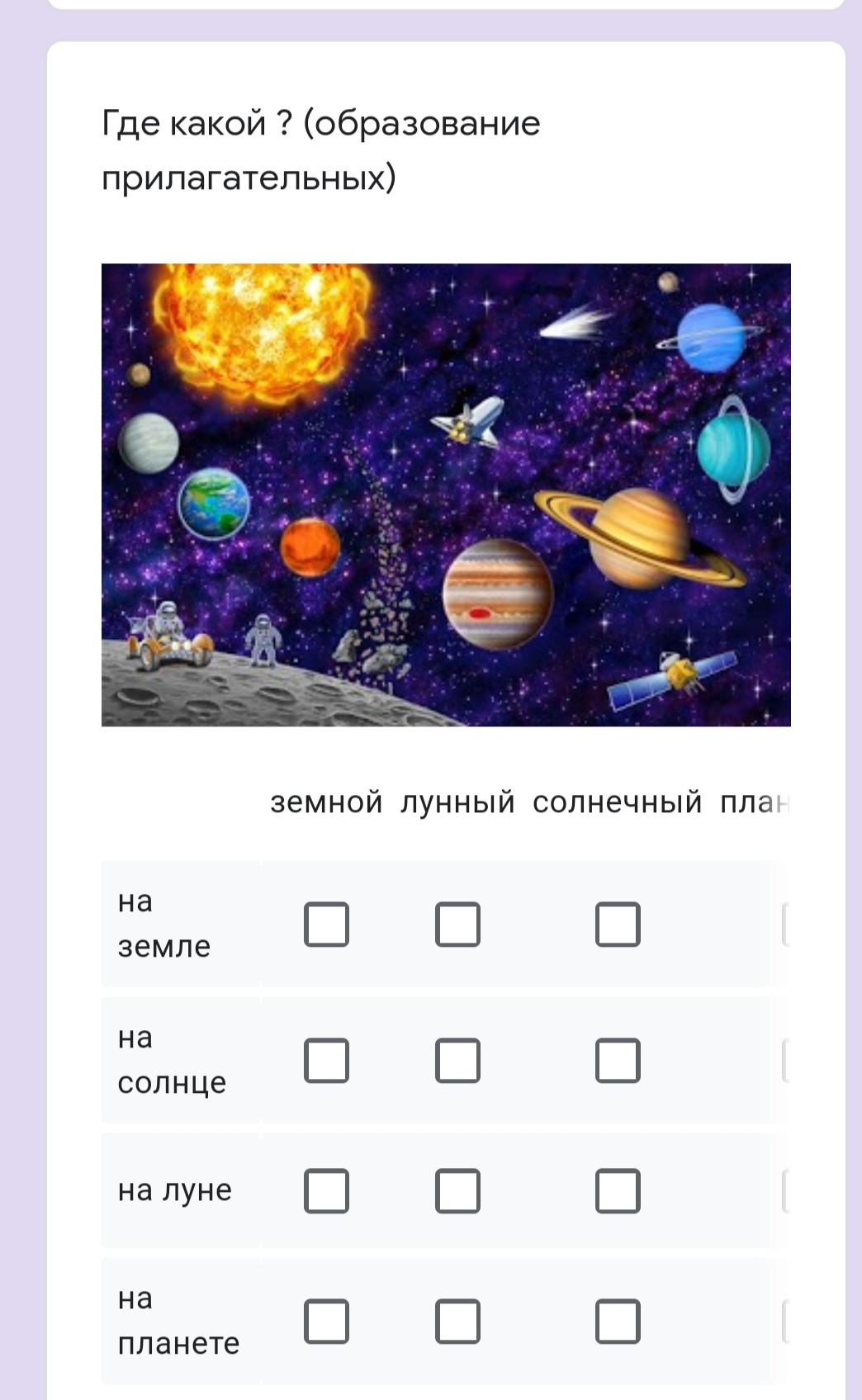 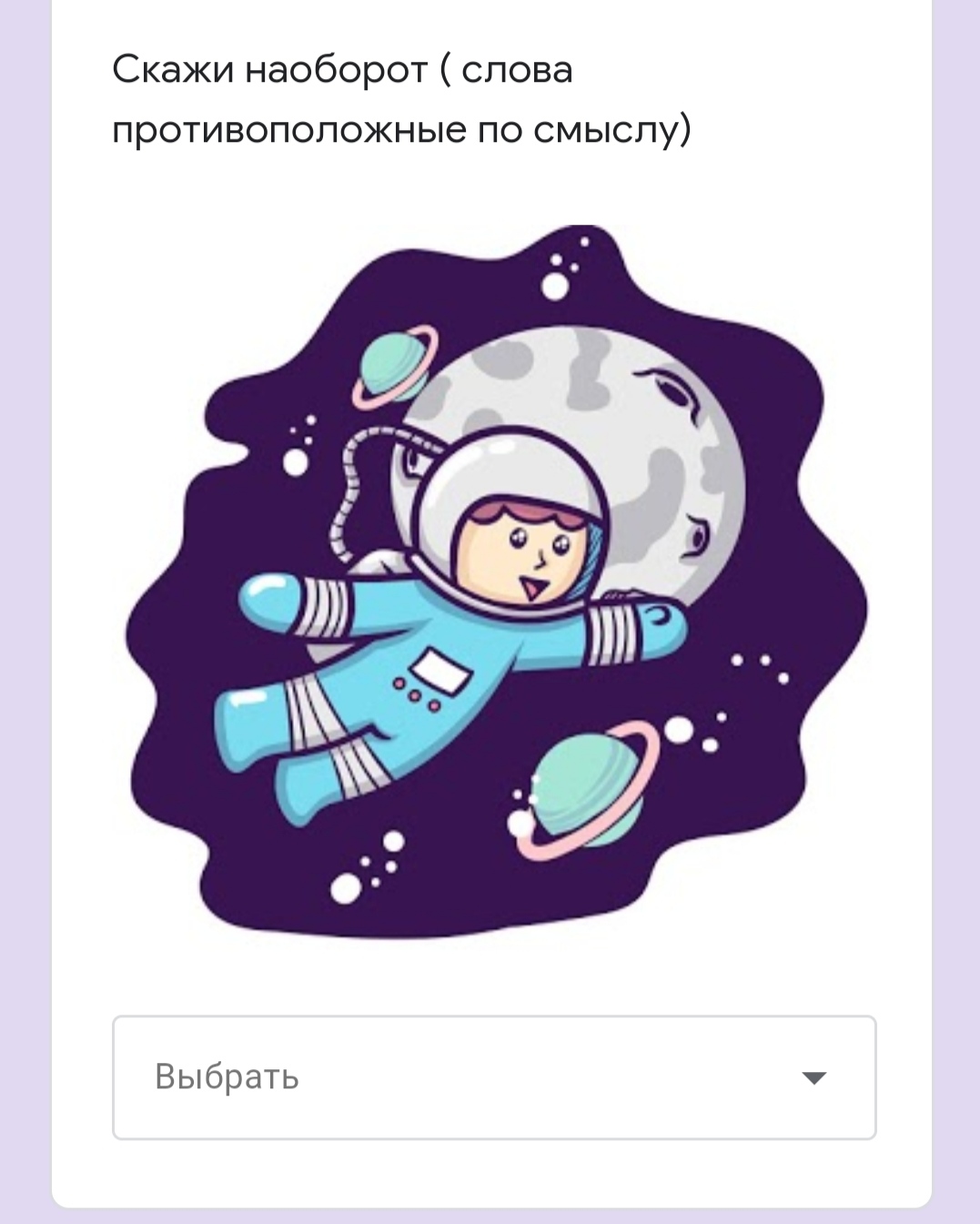 На земле люди совершают движение быстро, а на Земле …..В солнечный день светло, а в космосе…..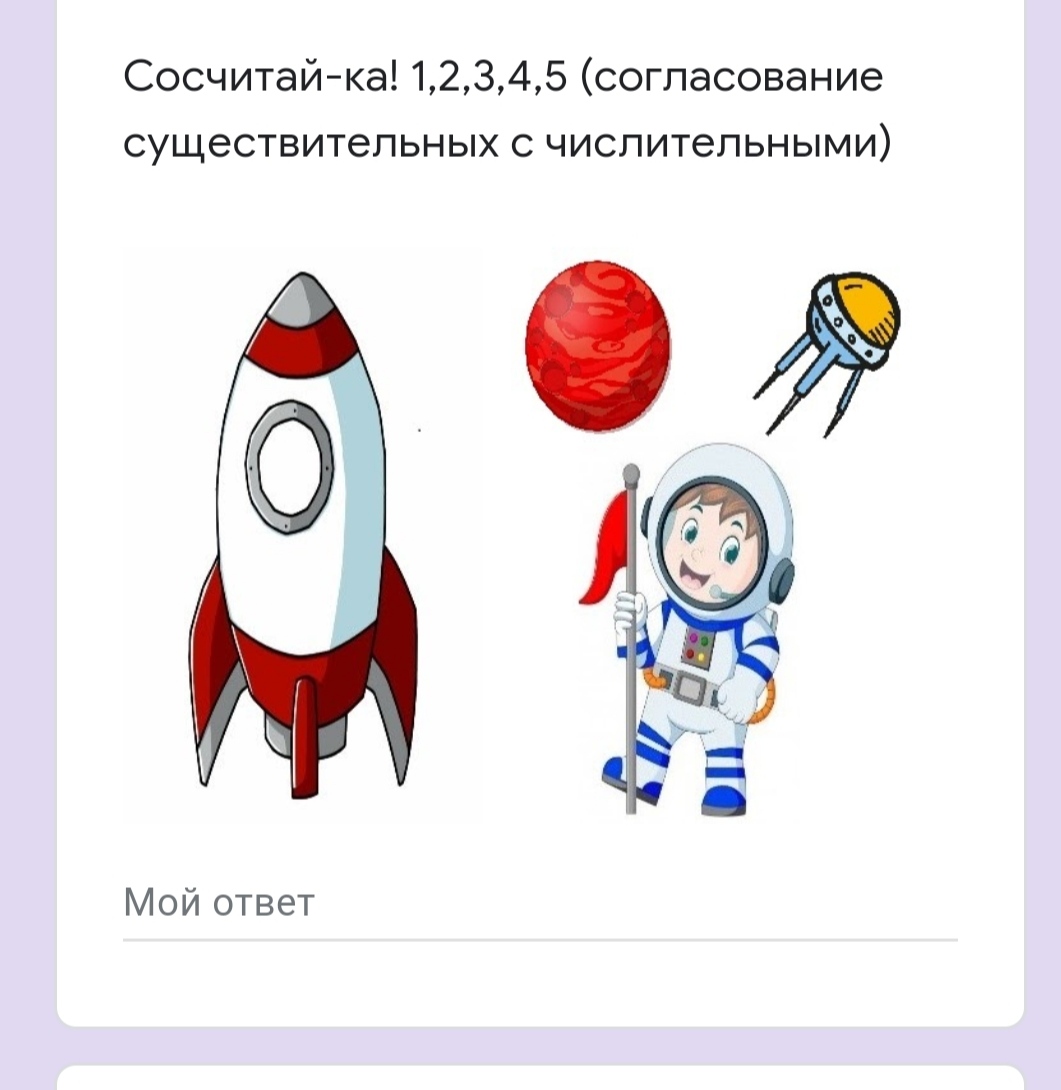 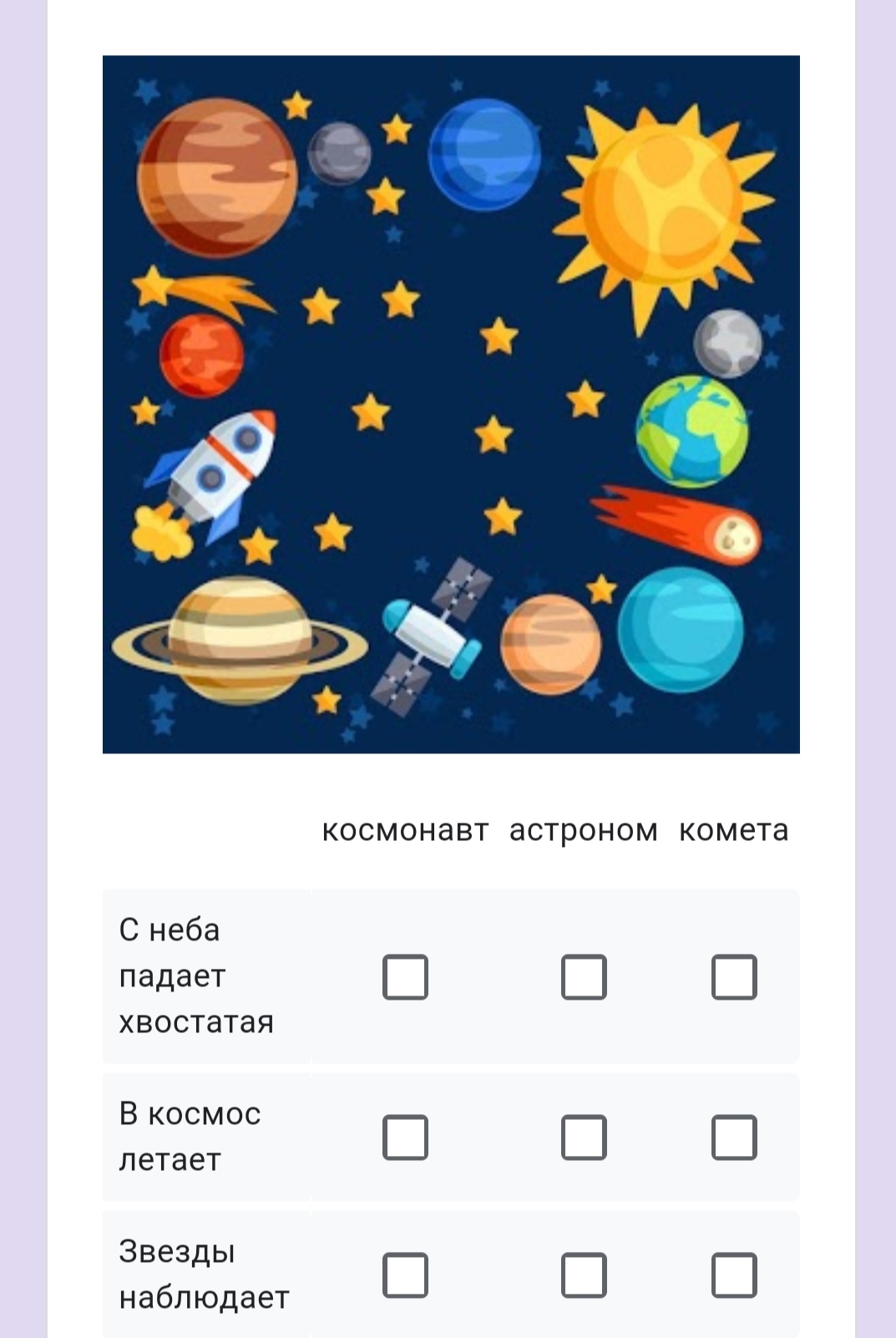 